TANGMERE PARISH COUNCIL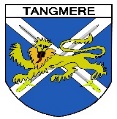 							Tangmere Village Centre					Malcolm Road						Tangmere PO20 2HS										0203 904 0980					clerk@tangmere-pc.gov.ukMinutes of Meeting of the Finance Committee  held on 5 October 2023 at Tangmere Village CentrePresent:Councillors James Stanbridge (Chairman), Andrew Irwin, Kate Beach, Simon Oakley and Roger BirkettIn attendance: Caroline Davison – Parish Clerk and RFOApologies226.	Councillor Trevor Ware send his apologies for the meeting.Declarations of Interest227.   Councillor Simon Oakley declared non-pecuniary interests, in general terms, as a member of West Sussex County Council (WSCC).  Bank Reconciliations228.	 Members received and noted the bank reconciliations as at 30 September 2023.Income & Expenditure229.	The Income & Expenditure figures for the first six months of the Financial Year 2023/24 to end September 2023 were scrutinised and evaluated against the budgeted amount in each cost centre.	A query was raised in respect of the allocation of hall hire income between the different income codes.Payments above £500230.   	A schedule of the payments above £500 made in the last two months was received and noted.Insurance Premium Renewal231.	It was noted that the annual insurance contract had been renewed.Forthcoming Meetings232.	It was noted that the next Finance Committee Meeting was scheduled for 31 October 2023.(Note: Since this Meeting is has been necessary to reschedule this meeting to 28 November 2023 due to staff absence).Exclusion of the Press and Public233.	Resolved that under the Public Bodies (Admission to Meetings) Act 1960, the public and representatives of the press and broadcast media be excluded from the meeting during the consideration of the following items of business as publicity would be prejudicial to the public interest because of the confidential nature of the business to be transacted.Community Hall234.  	Discussions were held in respect of past and future use of the Community Hall and income and expenditure relating to the same.Current S106 Projects235.	Progress Reports were received from the Clerk in respect of the following projects currently being delivered:Village Centre Sustainability Project – Phase OneConsultancy Services for Village Centre Car ParkPotential S106 Projects236.	An update report was received in respect of the following projects:Alterations to Community HallFencing to Outside AreaDrainage System for Recreation FieldChanging Rooms, Toilet and Shower Facilities at Village CentrePublic ArtCar Park ResurfacingVillage Centre Sustainability Project – Phase TwoIBP Project List237.	Members considered whether there were any other projects which needed to be added to the IBP list at this time.  Some minor alterations which had been put forward by Councillor Simon Oakley were discussed and agreed.Resolved that the minor alterations to the IBP be put forward for recommendation to Full Council for 9 November and submission to CDC by 10 November 2023.Meeting ended 8.55pm	Signed ………………………………………………… Chairman of Committee	Date …………………………